Etkinlik Bilgi RaporuRaporlamayı yapanBurcu Yılmaz – Yönetim Kurulu BaşkanıEtkinlik Görüşme/ZiyaretEtkinlik türü / şekliTek seferlikEtkinlik yeriBakanlıkTarih/süre03.02.2021Düzenleyenler 
Destek verenlerYönetim Kurulu Etkinliğin amacıTemsil – Kamu STK iletişim işbirliği fırsatları oluşturma KatılımcılarPersonel Genel Müdürümüz Ömer İnan - Burcu Yılmaz Etkinlik özetiKurumsal temsil, bilgi alışverişi, iletişim, işbirliği ve noktaları görüşüldüFotoğraf ve ekler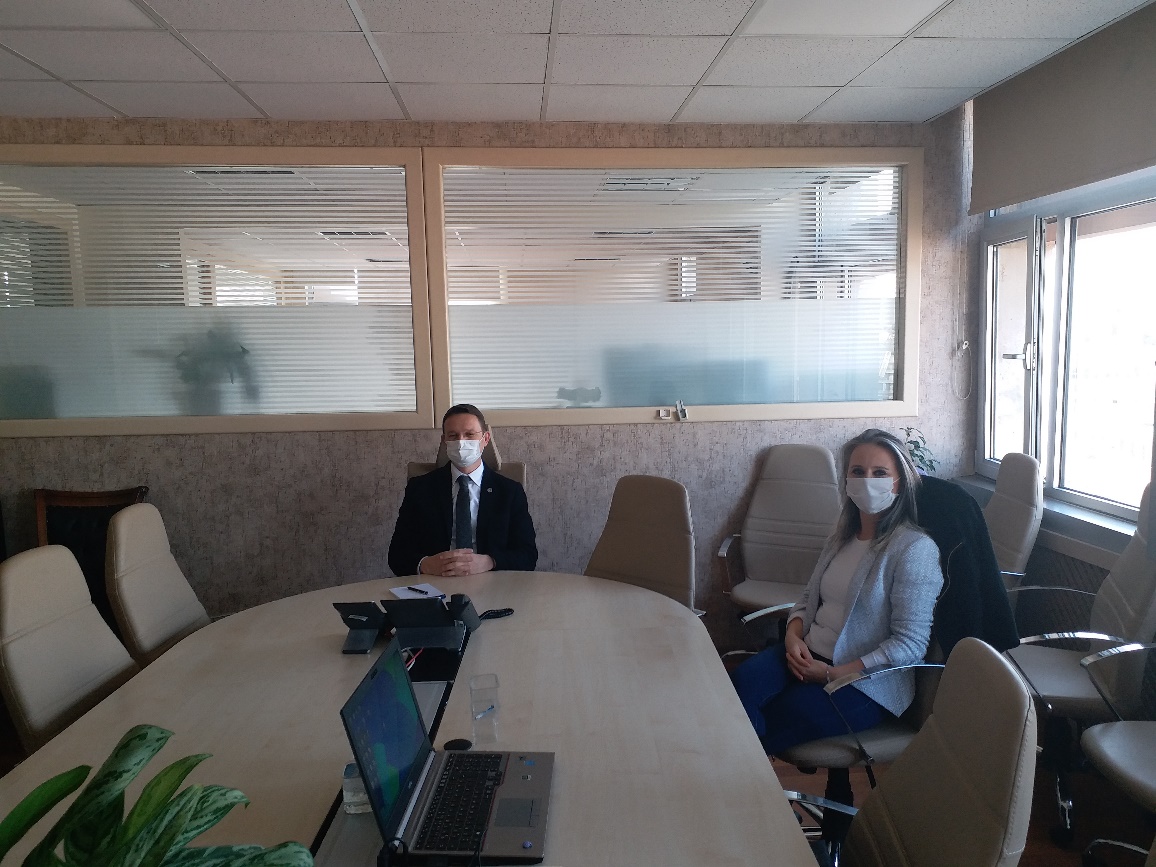 